Приложение № 1к республиканским нормативам градостроительного проектирования Чувашской Республики                                                                              (справочное)Перечень используемых сокращений и обозначенийВ республиканских нормативах градостроительного проектирования Чувашской Республики применяются следующие сокращения и обозначения:ГО – городской округЕПС – единовременная пропускная способностьМО – муниципальное образованиеМОк – муниципальный округМР – муниципальный районПЗЗ – правила землепользования и застройкиРНГП – республиканские нормативы градостроительного проектирования Чувашской РеспубликиСанПиН – санитарные правила и нормативыСНиП – строительные нормы и правилаСП – свод правил по проектированию и строительствуТЗ – территориальная зонаТКО – твердые коммунальные отходыТПГГ – Программа государственных гарантий бесплатного оказания гражданам в Чувашской Республике медицинской помощи на 2021 год и на плановый период 2022 и 2023 годов (Территориальная программа государственных гарантий) ТПО – территориально-пространственная организацияТПП – территориально-пространственное положениеУДС – улично-дорожная сетьЧувашстат – Территориальный орган Федеральной службы государственной статистики по Чувашской Республикег. – городга – гектаркв. км – квадратные километрыкв. м /чел. – квадратных метров на 1 человекам – метрмин. – минутн. п. – населённый пунктп. – пунктс. п. – сельское поселениеспец. – специализированныйт – тонначел. – человекТаблица 1 – Типология муниципальных образований Чувашской РеспубликиУсловное обозначение типов муниципальных образований Чувашской Республики:1 – «Зона с высокой плотностью»;2 – «Зона со средней плотностью»;3 – «Зона с низкой плотностью».Приложение № 2к республиканским нормативам градостроительного проектирования Чувашской Республики(справочное)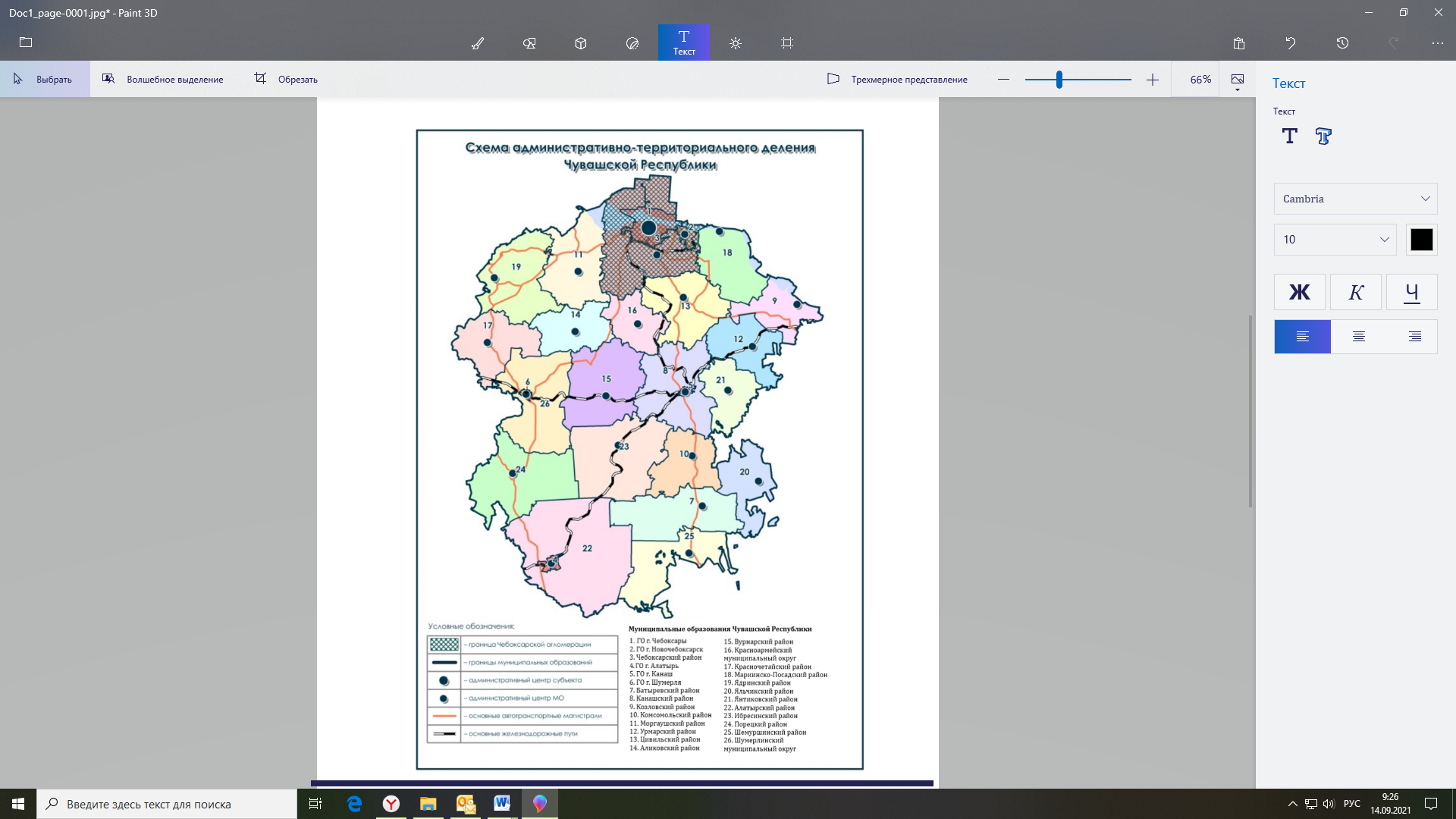 Приложение № 3к республиканским нормативам градостроительного проектирования Чувашской Республики                                                                                   (справочное)Ранжирование муниципальных образований Чувашской Республики    по плотности населенияПримечание - характеристика плотности населения по муниципальным образованиям определяется по четырем категориям:- S – крайне высокая плотность (свыше 500 чел. / кв. км);- А – высокая плотность (свыше 35 чел. / кв. км);- Б – средняя плотность (от 21 до 35 чел. / кв. км);- В – низкая плотность (до 20 чел. / кв. км).Приложение № 4к республиканским нормативам градостроительного проектирования Чувашской Республики(справочное)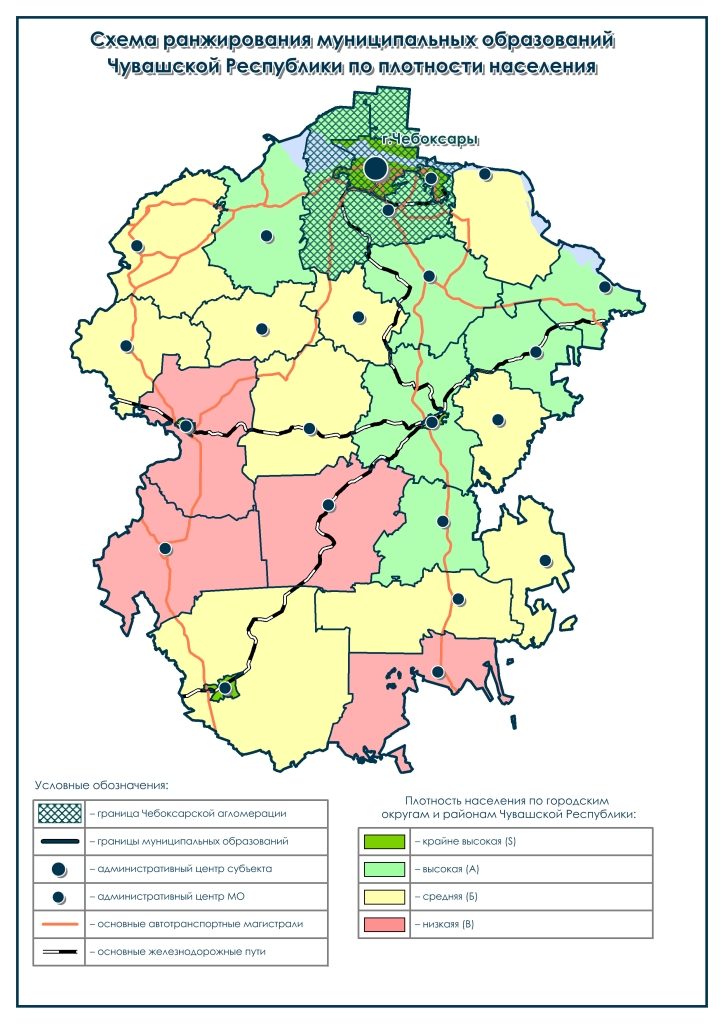 Приложение № 5к республиканским нормативам градостроительного проектирования Чувашской Республики(справочное)Ранжирование муниципальных образований Чувашской Республики по территориально-пространственному положению (ТПП) относительно             административного центра Чувашской Республики – г. ЧебоксарыПримечание - характеристика территориально-пространственного положения (ТПП) муниципального образования определяется по трем категориям:- А – благоприятное ТПП (до 55 км / 55 мин.);- Б – нормальное ТПП (от 55 до 110 км / от 50 до 100 мин.).- Б – нормальное ТПП (свыше 110 км / 100 мин.).Приложение № 6к республиканским нормативам градостроительного проектирования Чувашской Республики(справочное)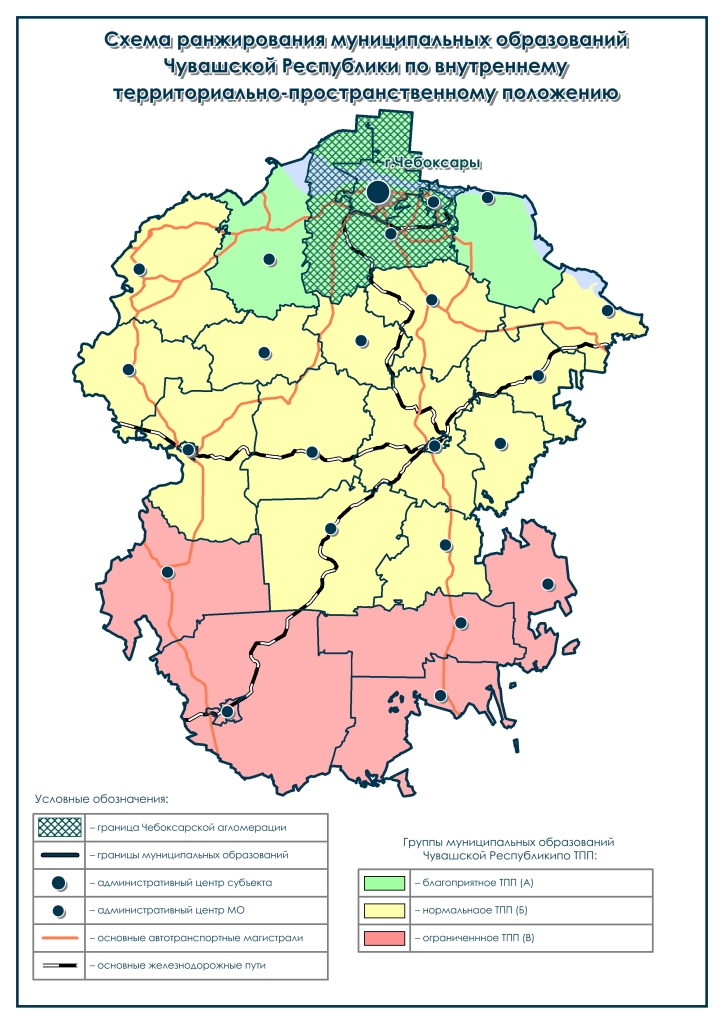 Приложение № 7к республиканским нормативам градостроительного проектирования Чувашской Республики(справочное)Ранжирование муниципальных образований Чувашской Республики по уровню транспортной обеспеченности Приложение № 8к республиканским нормативам градостроительного проектирования Чувашской Республики(справочное)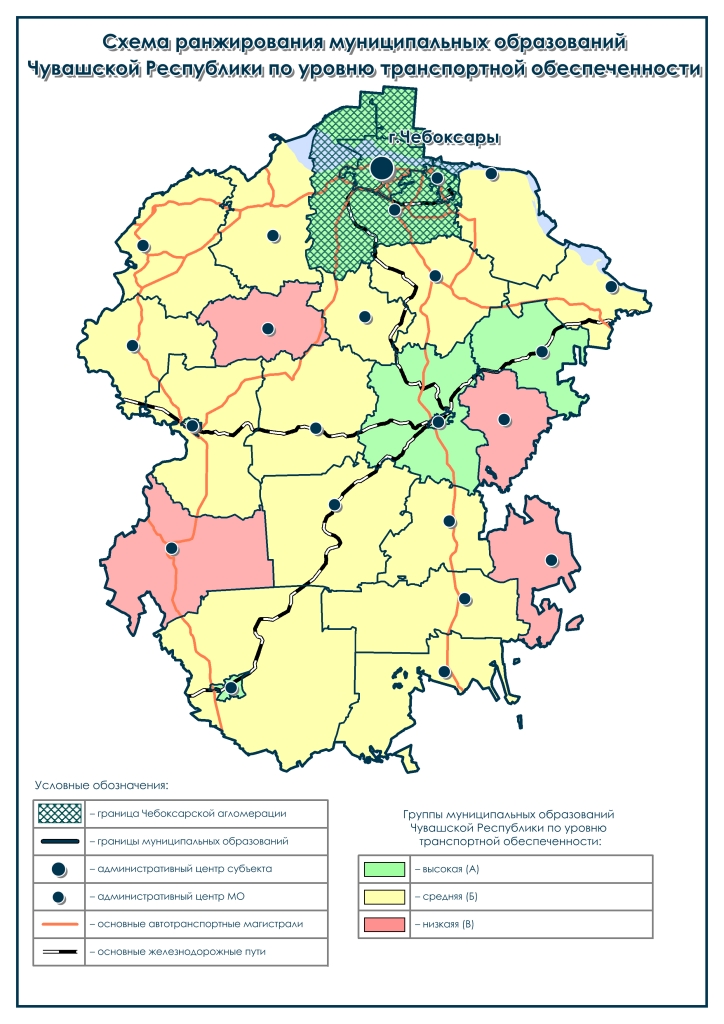 Приложение № 9к республиканским нормативам градостроительного проектирования Чувашской Республики(справочное)Ранжирование муниципальных образований Чувашской Республики по внутренней территориально-пространственной организации (ТПО)Примечание - характеристика территориально-пространственной организации (ТПО) муниципального образования определяется по трем категориям:- А – компактная ТПО (до 30 мин.);- Б – нормальная ТПО (от 30 до 60 мин.);- В – дисперсная ТПО (свыше 60 мин.).Приложение № 10к республиканским нормативам градостроительного проектирования Чувашской Республики(справочное)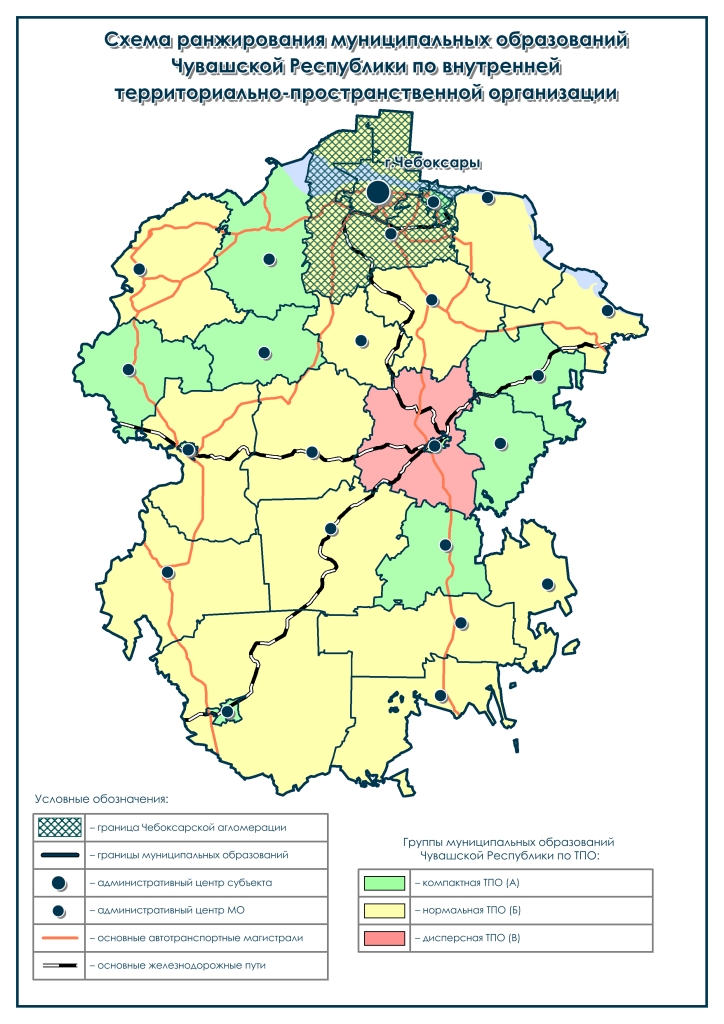 Приложение № 11к республиканским нормативам градостроительного проектирования Чувашской Республики(рекомендуемое)Площади земельных участков нормируемых объектов республиканского и местного значения Чувашской РеспубликиТаблица 1 – Площади земельных участков нормируемых объектов республиканского значения Чувашской РеспубликиПримечания:* - отдельно стоящие здания;на одну койку для детей следует принимать норму всего стационара с коэффициентом 1,5;земельные участки допускается уменьшать:на 25% - в условиях реконструкции;на 10% - в поселениях-новостройках (за счет сокращения площади озеленения);размеры земельных участков приняты, согласно СП 42.13330.2016 «Градостроительство. Планировка и застройка городских и сельских поселений. Актуализированная редакция СНиП 2.07.01-89*», показатели в области здравоохранения приняты, согласно СП 158.13330.2014 табл. 5.1Таблица 2 – Площадь земельного участка для размещения пожарного депо Примечание - пожарные депо в зависимости от назначения, количества автомобилей, состава помещений и их площадей подразделяются:Тип I - центральные пожарные депо на 6, 8, 10, 12 автомобилей для охраны городов;Тип II - пожарные депо на 2, 4, 6 автомобилей для охраны городов;Тип III - центральные пожарные депо на 6, 8, 10, 12 автомобилей для охраны предприятий;Тип IV - пожарные депо на 2, 4, 6 автомобилей для охраны предприятий;Тип V - пожарные депо на 2, 4 автомобиля для охраны населенных пунктов (кроме городов).Таблица 3 – Площади земельных участков предприятий и сооружений по обезвреживанию, транспортированию и переработке коммунальных отходовПримечание - размеры земельных участков приняты, согласно СП 42.13330.2016 «Градостроительство. Планировка и застройка городских и сельских поселений. Актуализированная редакция СНиП 2.07.01-89* (с Изменениями №№ 1, 2)».Таблица 4 - Площади земельных участков нормируемых объектов местного значения Чувашской РеспубликиПримечания:1) размеры земельных участков приняты, согласно СП 42.13330.2016 «Градостроительство. Планировка и застройка городских и сельских поселений. Актуализированная редакция СНиП 2.07.01-89* (с Изменениями №№ 1, 2)».2) земельные участки допускается уменьшать:на 25% - в условиях реконструкции;на 10% - в поселениях-новостройках (за счет сокращения площади озеленения).Приложение № 12к республиканским нормативам градостроительного проектирования Чувашской Республики                                                                               (обязательное)Площади земельных участков нормируемых объектов республиканского и местного значения Чувашской Республики в области образованияТаблица 1 Примечания:Размеры земельных участков приняты, согласно СП 42.13330.2016 «Градостроительство. Планировка и застройка городских и сельских поселений. Актуализированная редакция СНиП 2.07.01-89* (с Изменениями №№ 1, 2)»;При проектировании начальной общеобразовательной школы, совмещенной с дошкольной образовательной организацией, размер земельного участка под строительство принимается как для дошкольной образовательной организации;При размещении на земельном участке общеобразовательной организации здания спального корпуса площадь земельного участка следует увеличивать на 0,2 га;Земельные участки допускается уменьшать:на 25% - в условиях реконструкции (для организаций среднего профессионального образования и общеобразовательных организаций применяется величина параметра, указанная в таблице 1);на 10% - в поселениях-новостройках (за счет сокращения площади озеленения);(*) Плотная городская застройка – застройка, в которой коэффициент застройки и(или) коэффициент плотности застройки принимают или превышают предельно допустимые значения (таблица 2).Таблица 2коэффициент застройки - отношение площади, занятой под зданиями и сооружениями к площади участка (квартала); коэффициент плотности застройки - отношение площади всех этажей зданий и сооружений к площади участка (квартала).6)	 Рекомендованы к применению Стандарты комплексного развития территорий Минстроя РФ (Книга 1), согласно которым возможно ограничение предельных размеров участков школ до 1,8 га при размещении всех функциональных зон и до 1,2 га при выносе некоторых из них с участка школы. Для повышения компактности размещения школ в составе территорий жилой и многофункциональной застройки и увеличения эффективности использования земельных ресурсов Стандарт рекомендует следующие меры: - вынос с участка школы части функциональных зон в прилегающий парк или сквер (при условии его пятиминутной пешеходной доступности и отсутствия необходимости пересечения улиц с разрешенной скоростью движения более 30 км/ч);- объединение спортивной зоны школы с физкультурно-оздоровительным комплексом микрорайона (при условии его пятиминутной пешеходной доступности и отсутствия необходимости пересечения улиц с разрешенной скоростью движения более 30 км/ч);- обеспечение жителям прилегающей застройки доступа к школьным площадкам активного и пассивного отдыха (при отсутствии аналогичных площадок на территориях жилой застройки);  - размещение хозяйственных площадок (например, для сбора крупных бытовых отходов) и автостоянок на территориях общего пользования для совместной эксплуатации школой и жителями прилегающих кварталов;-использование эксплуатируемой кровли школы для проведения занятий на открытом воздухе. Рекомендуемые Стандартом меры позволяют снизить удельный показатель площади территории школы на одного ученика (Таблица 3).Таблица 3 – Справочное распределение удельных показателей площади территории школ на одного ученика в зависимости от вместимостиРекомендуемые меры для снижения показателя площади территории школы могут применяться всеми муниципальными образованиями Чувашской Республики только при комплексном развитии территории.Для повышения компактности размещения детских садов в составе территорий жилой и многофункциональной застройки и увеличения эффективности использования земельных ресурсов рекомендуется использование эксплуатируемой кровли детского сада для проведения занятий на открытом воздухе.Приложение № 13к республиканским нормативам градостроительного проектирования Чувашской Республики(рекомендуемое)Расчет посадочных мест для объектов республиканского и местного значения в области культуры и искусства Данные таблиц приведены в соответствии с приложением к Методическим указаниям субъектам Российской Федерации и органам местного самоуправления об установлении требований по оптимальному размещению объектов культуры и искусства (Распоряжение Министерства культуры Российской Федерации от 2 августа 2017 г. № Р-965).Таблица 1 – Расчет посадочных мест на совокупное количество театровТаблица 2 – Расчет посадочных мест на совокупное количество концертных организацийТаблица 3 – Расчет посадочных мест на совокупное количество учреждений клубного типаКодМуниципальные образованияЧебоксарская агломерациягород НовочебоксарскЧебоксарская агломерациягород ЧебоксарыЧебоксарская агломерацияЧебоксарский районГородские округагород АлатырьГородские округагород КанашГородские округагород ШумерляЗона с высокой плотностью (1)Батыревский районЗона с высокой плотностью (1)Канашский районЗона с высокой плотностью (1)Козловский районЗона с высокой плотностью (1)Комсомольский районЗона с высокой плотностью (1)Моргаушский районЗона с высокой плотностью (1)Урмарский районЗона с высокой плотностью (1)Цивильский районЗона со средней плотностью (2)Аликовский районЗона со средней плотностью (2)Вурнарский районЗона со средней плотностью (2)Красноармейский муниципальный округЗона со средней плотностью (2)Красночетайский районЗона со средней плотностью (2)Мариинско-Посадский районЗона со средней плотностью (2)Ядринский районЗона со средней плотностью (2)Яльчикский районЗона со средней плотностью (2)Янтиковский районЗона с низкой плотностью (3)Алатырский районЗона с низкой плотностью (3)Ибресинский районЗона с низкой плотностью (3)Порецкий районЗона с низкой плотностью (3)Шемуршинский районЗона с низкой плотностью (3)Шумерлинский муниципальный округТЗМуниципальныеобразованияГруппы МО по плотности населенияГруппы МО по плотности населенияГруппы МО по плотности населенияГруппы МО по плотности населенияТЗМуниципальныеобразования«S»С крайне высокой плотностью«А»с высокой плотностью«Б»со средней плотностью«В»с низкой плотностьюЧебоксарская агломерациягород НовочебоксарскSЧебоксарская агломерациягород ЧебоксарыSЧебоксарская агломерацияЧебоксарский районАГородские округагород АлатырьSГородские округагород КанашSГородские округагород ШумерляSЗона с высокой плотностью (1)Батыревский районАЗона с высокой плотностью (1)Канашский районАЗона с высокой плотностью (1)Козловский районАЗона с высокой плотностью (1)Комсомольский районАЗона с высокой плотностью (1)Моргаушский районАЗона с высокой плотностью (1)Урмарский районАЗона с высокой плотностью (1)Цивильский районАЗона со средней плотностью (2)Аликовский районБЗона со средней плотностью (2)Вурнарский районБЗона со средней плотностью (2)Красноармейский муниципальный округБЗона со средней плотностью (2)Красночетайский районБЗона со средней плотностью (2)Мариинско-Посадский районБЗона со средней плотностью (2)Ядринский районБЗона со средней плотностью (2)Яльчикский районБЗона со средней плотностью (2)Янтиковский районБЗона с низкой плотностью (3)Алатырский районВЗона с низкой плотностью (3)Ибресинский районВЗона с низкой плотностью (3)Порецкий районВЗона с низкой плотностью (3)Шемуршинский районВЗона с низкой плотностью (3)Шумерлинский муниципальный округВТЗМуниципальныеобразованияГруппы МО по ТППГруппы МО по ТППГруппы МО по ТППТЗМуниципальныеобразования«А»благоприятное ТПП«Б»нормальноеТПП«В»ограниченное ТППЧебоксарская агломерациягород НовочебоксарскАЧебоксарская агломерациягород ЧебоксарыАЧебоксарская агломерацияЧебоксарский районАГородские округагород АлатырьВГородские округагород КанашБГородские округагород ШумерляБЗона с высокой плотностью (1)Батыревский районВЗона с высокой плотностью (1)Канашский районБЗона с высокой плотностью (1)Козловский районБЗона с высокой плотностью (1)Комсомольский районБЗона с высокой плотностью (1)Моргаушский районАЗона с высокой плотностью (1)Урмарский районБЗона с высокой плотностью (1)Цивильский районАЗона со средней плотностью (2)Аликовский районБЗона со средней плотностью (2)Вурнарский районБЗона со средней плотностью (2)Красноармейский муниципальный округАЗона со средней плотностью (2)Красночетайский районБЗона со средней плотностью (2)Мариинско-Посадский районАЗона со средней плотностью (2)Ядринский районБЗона со средней плотностью (2)Яльчикский районВЗона со средней плотностью (2)Янтиковский районБЗона с низкой плотностью (3)Алатырский районВЗона с низкой плотностью (3)Ибресинский районБЗона с низкой плотностью (3)Порецкий районВЗона с низкой плотностью (3)Шемуршинский районВЗона с низкой плотностью (3)Шумерлинский муниципальный округБТЗМуниципальныеобразованияГруппы МО по транспортной обеспеченностиГруппы МО по транспортной обеспеченностиГруппы МО по транспортной обеспеченностиТЗМуниципальныеобразования«А»высокая «Б»средняя«В»недостаточнаяЧебоксарская агломерациягород НовочебоксарскАЧебоксарская агломерациягород ЧебоксарыАЧебоксарская агломерацияЧебоксарский районАГородские округагород АлатырьАГородские округагород КанашАГородские округагород ШумерляАЗона с высокой плотностью (1)Батыревский районБЗона с высокой плотностью (1)Канашский районАЗона с высокой плотностью (1)Козловский районБЗона с высокой плотностью (1)Комсомольский районБЗона с высокой плотностью (1)Моргаушский районБЗона с высокой плотностью (1)Урмарский районАЗона с высокой плотностью (1)Цивильский районБЗона со средней плотностью (2)Аликовский районВЗона со средней плотностью (2)Вурнарский районБЗона со средней плотностью (2)Красноармейский муниципальный округБЗона со средней плотностью (2)Красночетайский районБЗона со средней плотностью (2)Мариинско-Посадский районБЗона со средней плотностью (2)Ядринский районБЗона со средней плотностью (2)Яльчикский районВЗона со средней плотностью (2)Янтиковский районВЗона с низкой плотностью (3)Алатырский районБЗона с низкой плотностью (3)Ибресинский районБЗона с низкой плотностью (3)Порецкий районВЗона с низкой плотностью (3)Шемуршинский районБЗона с низкой плотностью (3)Шумерлинский муниципальный округБТЗМуниципальные образованияГруппы МО по ТПОГруппы МО по ТПОГруппы МО по ТПОТЗМуниципальные образования«А»благоприятное ТПО«Б»нормальноеТПО«В»ограниченное ТПОЧебоксарская агломерациягород НовочебоксарскAЧебоксарская агломерациягород ЧебоксарыБЧебоксарская агломерацияЧебоксарский районБГородские округагород АлатырьАГородские округагород КанашАГородские округагород ШумерляАЗона с высокой плотностью (1)Батыревский районБЗона с высокой плотностью (1)Канашский районВЗона с высокой плотностью (1)Козловский районБЗона с высокой плотностью (1)Комсомольский районАЗона с высокой плотностью (1)Моргаушский районАЗона с высокой плотностью (1)Урмарский районАЗона с высокой плотностью (1)Цивильский районБЗона со средней плотностью (2)Аликовский районАЗона со средней плотностью (2)Вурнарский районБЗона со средней плотностью (2)Красноармейский муниципальный округБЗона со средней плотностью (2)Красночетайский районАЗона со средней плотностью (2)Мариинско-Посадский районБЗона со средней плотностью (2)Ядринский районБЗона со средней плотностью (2)Яльчикский районБЗона со средней плотностью (2)Янтиковский районАЗона с низкой плотностью (3)Алатырский районБЗона с низкой плотностью (3)Ибресинский районБЗона с низкой плотностью (3)Порецкий районБЗона с низкой плотностью (3)Шемуршинский районБЗона с низкой плотностью (3)Шумерлинский муниципальный округБ№ п/пНаименование нормируемых объектов республиканского значенияПлощадь земельного участкаПлощадь земельного участка№ п/пНаименование нормируемых объектов республиканского значенияЕдиницы измеренияВеличина1234В области транспорта, автомобильных дорог республиканского или межмуниципального значенияВ области транспорта, автомобильных дорог республиканского или межмуниципального значенияВ области транспорта, автомобильных дорог республиканского или межмуниципального значенияВ области транспорта, автомобильных дорог республиканского или межмуниципального значения1.АэропортыгаПо заданию на проектирование2.АвтовокзалыгаПо заданию на проектирование3.АвтостанциигаПо заданию на проектированиеВ области здравоохраненияВ области здравоохраненияВ области здравоохраненияВ области здравоохранения4.Инфекционные (за исключением туберкулезных):до 50 коекот 50 до 100 коекот100 до 200 коекот 200 до 300 коекот 300 до 500 коекот 500 до 1000 коеккв. м на 1 койку410410 - 360360 - 310310 - 260260 - 230230 - 2005.Стационары длительного лечения (в т.ч. туберкулезные), реабилитационные центры:до 50 коекот 50 до 100 коекот100 до 200 коекот 200 до 300 коекот 300 до 500 коекот 500 до 1000 коеккв. м на 1 койку360360 - 310310 - 260260 - 210210 - 180180 - 1506.Радиологические корпуса:до 50 коекот 50 до 100 коекот100 до 200 коекот 200 до 300 коекот 300 до 500 коеккв. м на 1 койку300300 - 250250 - 200200 - 150150 - 1207.Перинатальные центры, родильные дома, акушерские стационары:до 50 коекот 50 до 100 коекот100 до 200 коекот 200 до 300 коекот 300 до 500 коеккв. м на 1 койку280280 - 230230 - 180180 - 150150 - 1008.Стационары интенсивного кратковременного лечения: многопрофильные и специализированные больницы (кроме указанных в п. 5.1                     СП 158.13330.2014), лечебно-диагностические центры:до 50 коекот 50 до 100 коекот100 до 200 коекот 200 до 300 коекот 300 до 500 коекот 500 до 1000 коеккв. м на 1 койку210210 - 160160 - 110110 - 8080 - 60609.Пансионат для амбулаторных больных, родственников и приглашенных специалистов*:до 50 коекот 50 до 100 коекот100 до 200 коекот 200 до 300 коекот 300 до 500 коеккв. м на 1 койку120120 - 100100 - 8080 - 606010.Амбулаторно-поликлинические организации *(кроме встроенных в здания другого назначения)га на100 посещений в смену0,1, но не менее 0,2 га11.Медицинские организации скорой медицинской помощи – Станция скорой медицинской помощига на 1 автомобиль0,05, но не менее 0,112.Скорая медицинская помощь:Общепрофильные выездные бригадыга на 1 автомобиль0,05, но не менее 0,112.Специализированные выездные бригадыга на 1 автомобиль0,05, но не менее 0,1В области физической культуры и массового спортаВ области физической культуры и массового спортаВ области физической культуры и массового спортаВ области физической культуры и массового спорта13.Физкультурно-спортивные залыгаПо заданию на проектирование14.Плавательные бассейныгаПо заданию на проектирование15.Плоскостные спортивные сооруженияга0,7-0,9 на 1000 человек(в расчете на территорию всего поселения)16.Стадионы с трибунамигаПо заданию на проектирование17.Крытые спортивные объекты с искусственным льдомгаПо заданию на проектирование18.Сооружения для стрелковых видов спортагаПо заданию на проектированиеВ области инженерной инфраструктурыВ области инженерной инфраструктурыВ области инженерной инфраструктурыВ области инженерной инфраструктуры19.Газонаполнительные станции с производительностью, тыс. т /год:102040га67820.Антенно-мачтовые сооружения;Телевизионные ретрансляторыгаПо заданию на проектированиеВ области культуры и искусстваВ области культуры и искусстваВ области культуры и искусстваВ области культуры и искусства21.Универсальная библиотекагаПо заданию на проектирование22.Детская библиотекагаПо заданию на проектирование23.Библиотека инвалидов по зрениюгаПо заданию на проектирование24.Точка доступа к полнотекстовым информационным ресурсамгаПо заданию на проектирование25.Краеведческий музейгаПо заданию на проектирование26.Художественный музейгаПо заданию на проектирование27.Тематический музейгаПо заданию на проектирование28.Театр драматическийгаПо заданию на проектирование29.Театр куколгаПо заданию на проектирование30.ФилармониягаПо заданию на проектирование31.Дом (центр) народного творчествагаПо заданию на проектирование32.ЦиркстационарныйгаПо заданию на проектирование33.Зоопарк (ботанический сад)кв. м на 1 человека10В области социального обслуживания населенияВ области социального обслуживания населенияВ области социального обслуживания населенияВ области социального обслуживания населения34.Дома-интернаты (пансионаты) для престарелых и инвалидовкв. м на 1 местоПо заданию на проектирование35.Психоневрологические интернаты:до 200 местот 200 до 400 местот 400 до 600 месткв. м на 1 место1251008036.Социально-реабилитационные центры для несовершеннолетнихкв. м на 1 местоПо заданию на проектирование37.Центры помощи детям, оставшимся без попечения родителейкв. м на 1 местоПо заданию на проектирование38.Центры социального обслуживания населениякв. м на 1 местоПо заданию на проектирование39.Социальный приют (для детей)кв. м на 1 местоПо заданию на проектированиеНормируемый показательТип пожарного депоТип пожарного депоТип пожарного депоТип пожарного депоТип пожарного депоТип пожарного депоТип пожарного депоТип пожарного депоТип пожарного депоТип пожарного депоТип пожарного депоТип пожарного депоТип пожарного депоТип пожарного депоТип пожарного депоТип пожарного депоНормируемый показательIIIIIIIIIIIIIIIIIIIIIIIVIVIVVVКоличество пожарных автомобилей, шт.12108664212108664242Площадь земельного участка для размещения пожарных депо, га2,21,951,751,61,210,81,71,61,51,31,210,80,850,55Предприятия и сооруженияПлощади земельных участков на 1000 т бытовых отходов, гаМусороперерабатывающие и мусоросжигающие предприятия мощностью, тыс. т в год:до 100свыше 1000,050,05Склады компоста0,04Полигоны0,02Поля компостирования0,5 – 1,0Мусороперегрузочные станции0,04Сливные станции0,02Поля складирования и захоронения обезвреженных осадков (по сухому веществу)0,3№ п/пНаименование нормируемых объектов местного значенияПлощадь земельного участкаПлощадь земельного участка№ п/пНаименование нормируемых объектов местного значенияЕдиницыизмеренияВеличина1234444В области инженерно-технического обеспеченияВ области инженерно-технического обеспеченияВ области инженерно-технического обеспеченияВ области инженерно-технического обеспеченияВ области инженерно-технического обеспеченияВ области инженерно-технического обеспеченияВ области инженерно-технического обеспечения1.Комплекс сооружений теплоснабженияКомплекс сооружений теплоснабженияКомплекс сооружений теплоснабженияКомплекс сооружений теплоснабженияКомплекс сооружений теплоснабженияКомплекс сооружений теплоснабженияКотельные с производительностью, Гкал/ч (МВт):До 5От 5 до 10 (от 6 до 12)От 10 до 50 (от 12 до 58)От 50 до 100 (от 58 до 116)От 100 до 200 (от 116 до 233)От 200 до 400 (от 233 до 466)гаНа твердом топливе-1233,74,3На твердом топливе-1233,74,3На газомазутном топливе0,711,52,533,5На газомазутном топливе0,711,52,533,52.Комплекс сооружений водоснабженияКомплекс сооружений водоснабженияКомплекс сооружений водоснабженияКомплекс сооружений водоснабженияКомплекс сооружений водоснабженияКомплекс сооружений водоснабженияСтанции очистки воды с производительностью, тыс. куб. м/сут.:До 0,8От 0,8 до 12От 12 до 32От 32 до 80От 80 до 125От 125 до 250От 250 до 400От 400 до 800гаПо заданию на проектирование, ноне более 1не более 2не более 3не более 4не более 6не более 12не более 18не более 24По заданию на проектирование, ноне более 1не более 2не более 3не более 4не более 6не более 12не более 18не более 24По заданию на проектирование, ноне более 1не более 2не более 3не более 4не более 6не более 12не более 18не более 24По заданию на проектирование, ноне более 1не более 2не более 3не более 4не более 6не более 12не более 18не более 243.Комплекс сооружений водоотведенияКомплекс сооружений водоотведенияКомплекс сооружений водоотведенияКомплекс сооружений водоотведенияКомплекс сооружений водоотведенияКомплекс сооружений водоотведенияОчистные сооружения с производительностью, тыс. куб. м/сут.:до 0,1от 0,1 до 0,2от 0,2 до 0,4от 0,4 до 0,8от 0,8 до 17от 17 до 40от 40 до 130от 130 до 175от 175 до 280гаОчистных сооружений0,10,250,40,846121418Иловых площадок39253055Иловых площадок39253055Биологических прудов глубокой очистки362030-В области транспорта и автомобильных дорогВ области транспорта и автомобильных дорогВ области транспорта и автомобильных дорогВ области транспорта и автомобильных дорогВ области транспорта и автомобильных дорогВ области транспорта и автомобильных дорогВ области транспорта и автомобильных дорог4.АвтостанциягаПо заданию на проектированиеПо заданию на проектированиеПо заданию на проектированиеПо заданию на проектирование5.Остановочный пункткв. мПо заданию на проектированиеПо заданию на проектированиеПо заданию на проектированиеПо заданию на проектированиеВ области физической культуры и массового спортаВ области физической культуры и массового спортаВ области физической культуры и массового спортаВ области физической культуры и массового спортаВ области физической культуры и массового спортаВ области физической культуры и массового спортаВ области физической культуры и массового спорта6.Спортивное плоскостное сооружение с трибунамига0,7-0,9 на 1000 человек(в расчете на территорию всего поселения)0,7-0,9 на 1000 человек(в расчете на территорию всего поселения)0,7-0,9 на 1000 человек(в расчете на территорию всего поселения)0,7-0,9 на 1000 человек(в расчете на территорию всего поселения)7.Крытый спортивный универсальный зал с трибунами (закрытый зал для проведения соревнований межмуниципального и республиканского уровня)гаПо заданию на проектированиеПо заданию на проектированиеПо заданию на проектированиеПо заданию на проектирование8.БассейнгаПо заданию на проектированиеПо заданию на проектированиеПо заданию на проектированиеПо заданию на проектирование9.Спортивная площадка (плоскостное спортивное сооружение, включающее игровую спортивную площадку и (или) уличные тренажеры, турники). га0,7-0,9 на 1000 человек(в расчете на территорию всего поселения)0,7-0,9 на 1000 человек(в расчете на территорию всего поселения)0,7-0,9 на 1000 человек(в расчете на территорию всего поселения)0,7-0,9 на 1000 человек(в расчете на территорию всего поселения)10.Спортивное плоскостное сооружение без трибун (футбольное поле с беговой дорожкой возможны доп. спортивные площадки)га0,7-0,9 на 1000 человек(в расчете на территорию всего поселения)0,7-0,9 на 1000 человек(в расчете на территорию всего поселения)0,7-0,9 на 1000 человек(в расчете на территорию всего поселения)0,7-0,9 на 1000 человек(в расчете на территорию всего поселения)В области культуры и искусстваВ области культуры и искусстваВ области культуры и искусстваВ области культуры и искусстваВ области культуры и искусстваВ области культуры и искусстваВ области культуры и искусства11.Общедоступная библиотекагаПо заданию на проектированиеПо заданию на проектированиеПо заданию на проектированиеПо заданию на проектирование12.Межпоселенческая библиотекагаПо заданию на проектированиеПо заданию на проектированиеПо заданию на проектированиеПо заданию на проектирование13.Детская библиотекагаПо заданию на проектированиеПо заданию на проектированиеПо заданию на проектированиеПо заданию на проектирование14.Общедоступная библиотека с детским отделениемгаПо заданию на проектированиеПо заданию на проектированиеПо заданию на проектированиеПо заданию на проектирование15.Филиал общедоступных библиотек с детским отделениемгаПо заданию на проектированиеПо заданию на проектированиеПо заданию на проектированиеПо заданию на проектирование16.Точка доступа к полнотекстовым информационным ресурсамгаПо заданию на проектированиеПо заданию на проектированиеПо заданию на проектированиеПо заданию на проектирование17.Краеведческий музейгаПо заданию на проектированиеПо заданию на проектированиеПо заданию на проектированиеПо заданию на проектирование18.Тематический музейгаПо заданию на проектированиеПо заданию на проектированиеПо заданию на проектированиеПо заданию на проектирование19.Театр по видам искусствгаПо заданию на проектированиеПо заданию на проектированиеПо заданию на проектированиеПо заданию на проектирование20.Концертный залгаПо заданию на проектированиеПо заданию на проектированиеПо заданию на проектированиеПо заданию на проектирование21.Концертный творческий коллективгаПо заданию на проектированиеПо заданию на проектированиеПо заданию на проектированиеПо заданию на проектирование22.Дом культурыгаПо заданию на проектированиеПо заданию на проектированиеПо заданию на проектированиеПо заданию на проектирование23.Центр культурного развитиягаПо заданию на проектированиеПо заданию на проектированиеПо заданию на проектированиеПо заданию на проектирование24.Парк культуры и отдыхагаНе менее 15Не менее 15Не менее 15Не менее 1525.КинозалгаПо заданию на проектированиеПо заданию на проектированиеПо заданию на проектированиеПо заданию на проектирование№ п/пНаименованиенормируемых объектов в области образованияПлощадь земельного участкаПлощадь земельного участка№ п/пНаименованиенормируемых объектов в области образованияЕдиницыизмеренияВеличина1.Государственные организации, осуществляющие образовательную деятельность по образовательным программам среднего профессионального образования:до 300 учащихсяот 300 до 900 учащихсяот 900 до 1600 учащихсякв. м на 1 учащегося(Размеры земельных участков могут быть уменьшены на 50% в условиях реконструкции)7550302.Государственные и муниципальные организации дополнительного образованиякв. м на 1 учащегосяПо заданию на проектирование3.Государственные организации, реализующие адаптированные основные общеобразовательные программы:от 200 до 300 учащихсяот 300 до 500 учащихсясвыше 500 учащихсякв. м на 1 учащегося7065454.Дошкольные образовательные организации:до 100 местсвыше 100 месткомплекс садов-яслей свыше 500 месткв. м на 1 место4035305.Общеобразовательные организации:от 40 до 400 учащихсяот 401 до 500 учащихсяот 501 до 600 учащихсяот 601 до 800 учащихсяот 801 до 1100 учащихсяот 1100 до 1500 учащихсяболее 1500 учащихсякв. м на 1 учащегося(Размеры земельных участков могут быть уменьшены на 40% в условиях реконструкции и плотной городской застройки*)55655545332318Территориальные зоныКоэффициент застройкиКоэффициентплотности застройкиЖИЛАЯ ЗОНА:ЖИЛАЯ ЗОНА:ЖИЛАЯ ЗОНА:Застройка многоквартирными многоэтажными жилыми домами 0,4 1,2 То же - реконструируемая 0,6 1,6 Застройка многоквартирными жилыми домами малой и средней этажности 0,4 0,8 Застройка блокированными жилыми домами с приквартирными земельными участками 0,3 0,6 Застройка одно-двухквартирными жилыми домами с приусадебными земельными участками 0,2 0,4 ОБЩЕСТВЕННО-ДЕЛОВАЯ ЗОНА:ОБЩЕСТВЕННО-ДЕЛОВАЯ ЗОНА:ОБЩЕСТВЕННО-ДЕЛОВАЯ ЗОНА:Многофункциональная застройка 1,0 3,0 Специализированная общественная застройка0,8 2,4 ПРОИЗВОДСТВЕННАЯ ЗОНА: ПРОИЗВОДСТВЕННАЯ ЗОНА: ПРОИЗВОДСТВЕННАЯ ЗОНА: Промышленная 0,8 2,4 Научно-производственная1 0,6 1,0 Коммунально-складская 0,6 1,8 1 Без учета опытных полей и полигонов, резервных территорий и санитарно-защитных зон.1 Без учета опытных полей и полигонов, резервных территорий и санитарно-защитных зон.1 Без учета опытных полей и полигонов, резервных территорий и санитарно-защитных зон.№ п/пНаименованиенормируемых объектов местного значенияПлощадь земельного участкаПлощадь земельного участка№ п/пНаименованиенормируемых объектов местного значенияЕдиницыизмеренияЕдиницы измерения1.Общеобразовательная организация:до 100 учащихсяот 100 до 250 учащихсяот 251 до 300 учащихсяот 301 до 600 учащихсяот 601 до 800 учащихсяот 801 до 1100 учащихсякв. м на 1 учащегося462519131210,5Норматив по городскому поселениюНорматив по городскому поселениюНорматив по городскому поселениюНорматив по городскому поселениюНорматив по городскому поселениюНорматив по городскому поселениюНорматив по городскому поселениюНорматив по городскому поселениюНорматив по городскому поселениюНорматив по городскому поселениюНорматив по городскому поселениюНорматив по городскому поселениюНорматив по городскому поселениюКоличество жителей в городских поселенияхДо 30003000-49995000-999910000-1999920000-2999930000-3999940000-4999950000-5999960000-6999970000-7999980000-8999990000-99999Посадочных мест, ед. на 1000 чел.-------5-66-77-88-99-10Норматив по городскому округуНорматив по городскому округуНорматив по городскому округуНорматив по городскому округуНорматив по городскому округуНорматив по городскому округуНорматив по городскому округуНорматив по городскому округуНорматив по городскому округуНорматив по городскому округуНорматив по городскому округуНорматив по городскому округуНорматив по городскому округуКоличество жителей в городских округахДо 1000010000-1499915000-1999920000-2999930000-4999950000-99999100000-149999150000-199999200000-249999250000-499999500000-9999991000000 и болееПосадочных мест, ед. на 1000 чел.-----8-77-66-55-44-33-22Норматив по городскому поселению/округуНорматив по городскому поселению/округуНорматив по городскому поселению/округуНорматив по городскому поселению/округуНорматив по городскому поселению/округуНорматив по городскому поселению/округуНорматив по городскому поселению/округуНорматив по городскому поселению/округуНорматив по городскому поселению/округуНорматив по городскому поселению/округуНорматив по городскому поселению/округуНорматив по городскому поселению/округуНорматив по городскому поселению/округуКоличество жителей в городских поселениях/округахДо 1000010000-1499915000-1999920000-2999930000-4999950000-99999100000-149999150000-199999200000-249999250000-499999500000-9999991000000 и болееПосадочных мест, ед. на 1000 чел.-----8-77-66-55-44-33-22Норматив по сельскому поселениюНорматив по сельскому поселениюНорматив по сельскому поселениюНорматив по сельскому поселениюНорматив по сельскому поселениюНорматив по сельскому поселениюНорматив по сельскому поселениюНорматив по сельскому поселениюНорматив по сельскому поселениюНорматив по сельскому поселениюНорматив по сельскому поселениюНорматив по сельскому поселениюНорматив по сельскому поселениюКоличество жителей в сельских поселенияхДо 500500-9991000-19992000-29993000-49995000-69997000-999910000-1999920000 и более---Посадочных мест, ед. на 1000 чел.До 1001502001508580757065---Норматив по городскому поселениюНорматив по городскому поселениюНорматив по городскому поселениюНорматив по городскому поселениюНорматив по городскому поселениюНорматив по городскому поселениюНорматив по городскому поселениюНорматив по городскому поселениюНорматив по городскому поселениюНорматив по городскому поселениюНорматив по городскому поселениюНорматив по городскому поселениюНорматив по городскому поселениюКоличество жителей в городских поселенияхДо 30003000-49995000-999910000-1999920000-2999930000-3999940000-4999950000-5999960000-6999970000-7999980000-8999990000-99999Посадочных мест, ед. на 1000 чел.1508580706550403530252015Норматив по городскому округуНорматив по городскому округуНорматив по городскому округуНорматив по городскому округуНорматив по городскому округуНорматив по городскому округуНорматив по городскому округуНорматив по городскому округуНорматив по городскому округуНорматив по городскому округуНорматив по городскому округуНорматив по городскому округуНорматив по городскому округуКоличество жителей в городских округахДо 1000010000-1499915000-1999920000-2999930000-4999950000-99999100000-149999150000-199999200000-249999250000-499999500000-9999991000000 и болееПосадочных мест, ед. на 1000 чел.806570654535-1515-1212-88-66-55-44